В рамках областной профилактической акции «Внимание – дети! Дорога в школу!» 9 февраля в 7-8 классах было проведено мероприятие на тему «Поведение участников и очевидцев ДТП». На этом мероприятие с учащимися мы поговорили о там, что необходимо делать, если ты оказался участником или очевидцем ДТП. Разбирали вопрос о видах ДТП, о кто может стать участником ДТП, о причинах ДТП, основные правила для тех, кто стал участником ДТП. Рассмотрели вопросы об основных видах травм и меры оказания первой помощи. И в конце занятия пришли к выводу, что часто минуты решают судьбу пострадавшего на дороге, если до прихода «скорой» ему не оказана необходимая помощь. В какой бы не оказались вы ситуации главное нужно не паниковать, а быть рассудительным. От вашего правильного действия будет зависеть не только ваша жизнь и ваша здоровье, но и виновность или невиновность человека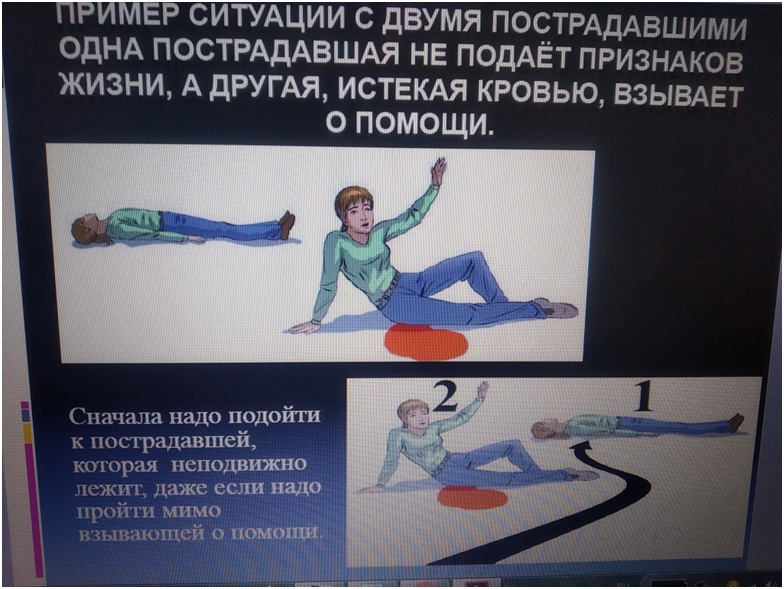 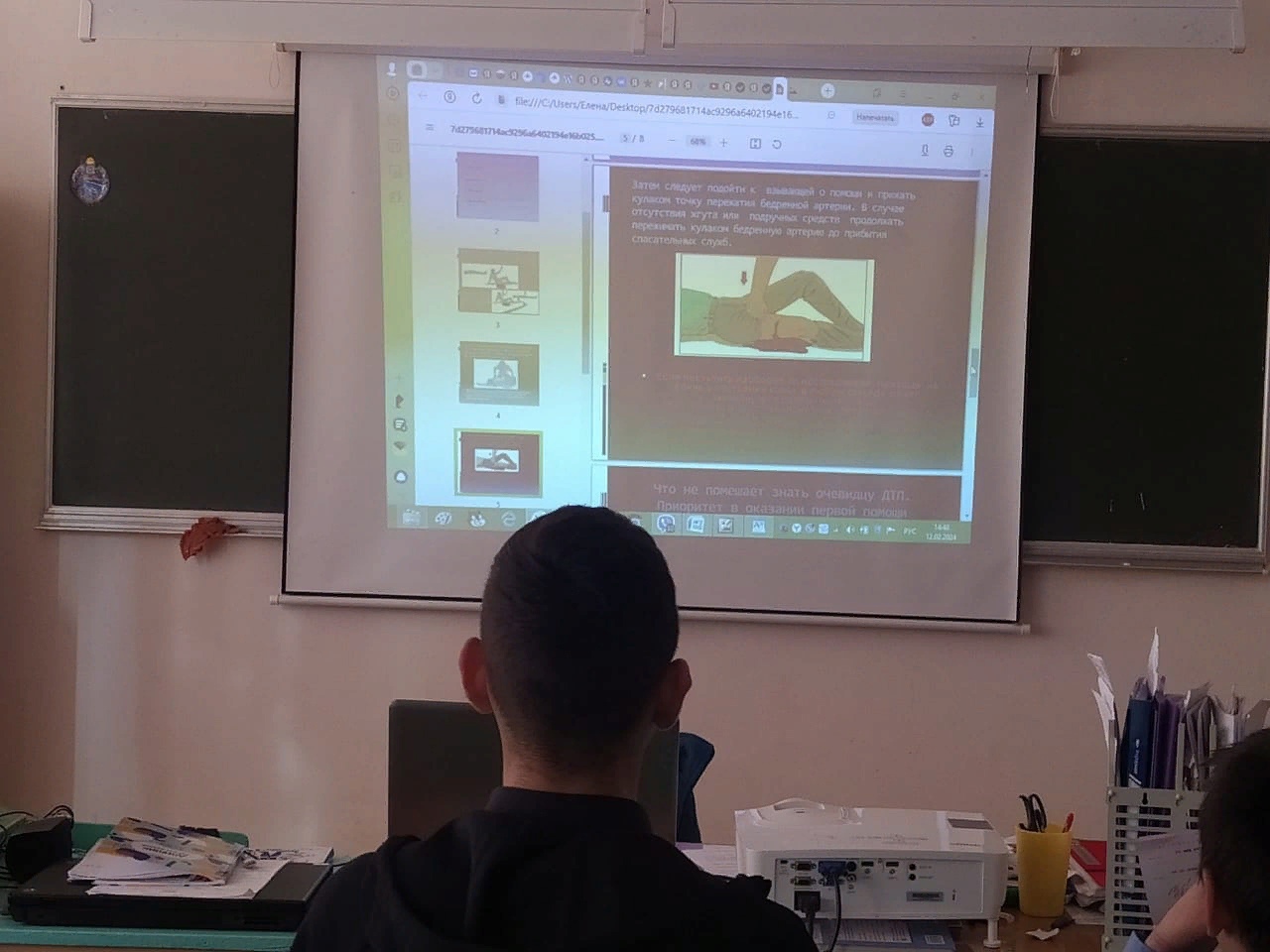 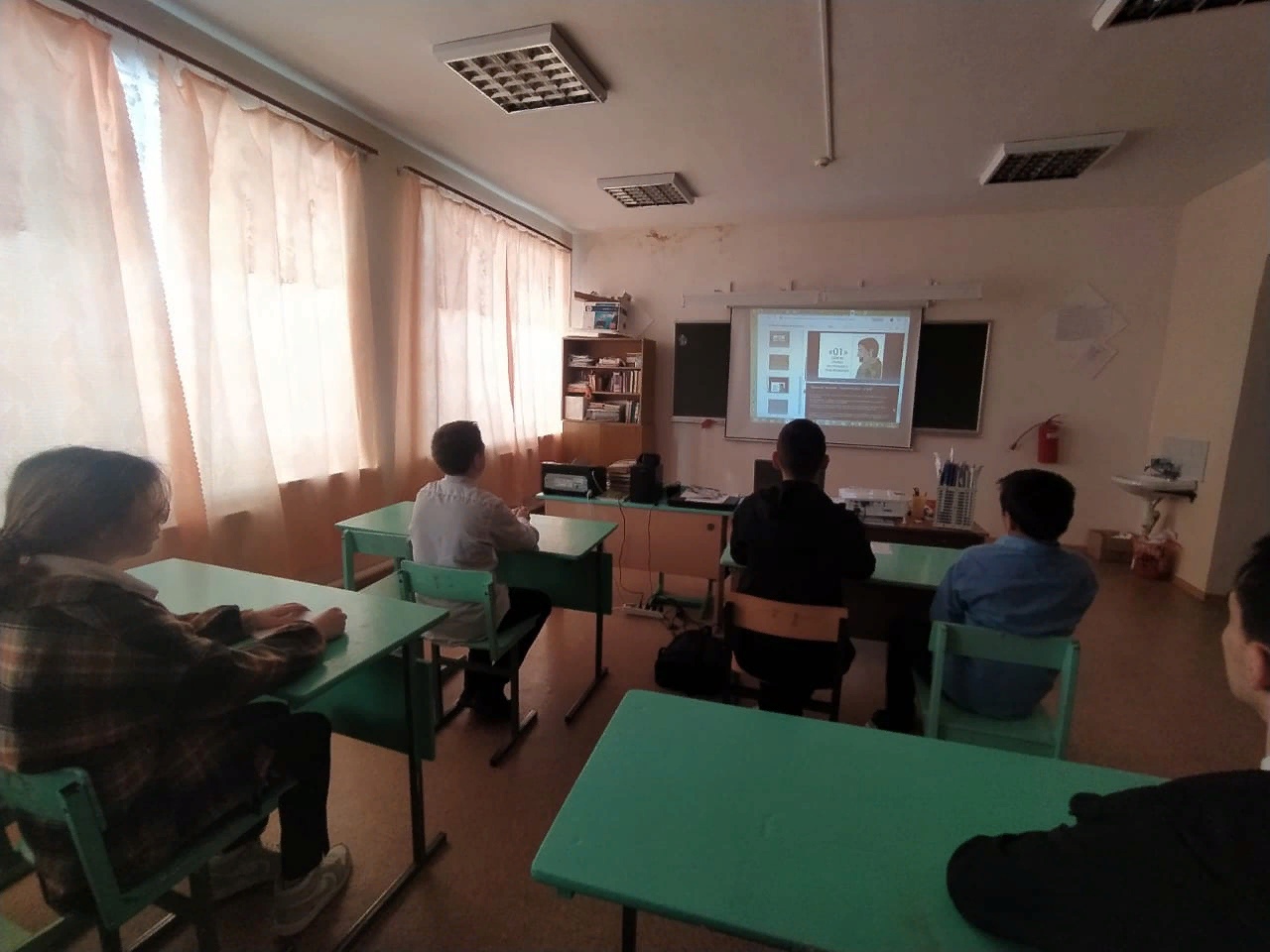 